POLYPIPE BUILDING PRODUCTSArea Sales Manager – Midlands, East Anglia & NorthamptonshireAn outstanding opportunity has arisen for a dynamic, enthusiastic and goal-orientated Area Sales Manager to become part of Polypipe’s Central sales team.The successful candidate will work to promote the sales of Polypipe Building Products, and develop key merchant accounts both national and independent throughout the region.Liaise and develop strong links with the existing customer base in order to develop sales generation which can be fed back through our supply chain.Will generate new contractor business within the region and strive to deliver excellent customer service at all times.Reporting directly to the Regional Sales Manager, the position will be home based however working away from home and weekends may be required on occasions.With strong brands and a market-leading product range this presents an ideal opportunity to work and develop within an exciting and fast-moving environment.It is essential the successful candidate demonstrates ambition, good organisational skills and be an excellent communicator. Capable of demonstrating great inter-personal skills as well as delivering presentations to their colleagues and customer base.  Robust KPI and CRM management is a requirement of this role, along with excellent written and numerical skills. Previous external sales experience within the construction industry is preferred but not essential   This is a rare opportunity to play a significant role in the development and progression of Polypipe Building Products.  A competitive salary, commission structure, company car and other company benefits will apply for the right candidate in conjunction with a comprehensive product training programme and an opportunity to enter into a leadership development programme.Please send your application, by email or in writing, with an up to date CV and current salary to: Vince.Miles@Polypipe.comClosing date: 28th July 2017Polypipe operate an Equal Opportunities Policy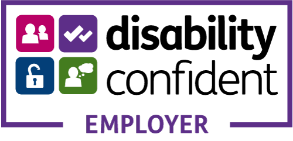 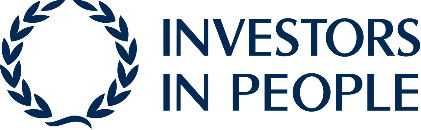 